EFFICIENT AUDIT SERVICE OUTSOURCING FOR DATA  INTEGRITY IN CLOUDSAbstract:Cloud-based  outsourced  storage  relieves  the  client’s  burden  for  storage management  and  maintenance  by  providing  a  comparably  low-cost,  scalable location-independent  platform.  However, the fact that  clients  no longer have physical possession  of  data  indicates  that  they  are  facing  a  potentially  formidable  risk  for missing  or  corrupted  data.  To  avoid  the  security  risks,  audit  services  are  critical  to ensure the integrity and availability  of  outsourced  data  and to achieve digital forensics and credibility on  cloud computing. Provable  data  possession  (PDP),  which  is  a  cryptographic  technique  for verifying the integrity  of data  without  retrieving it at  an untrusted  serv er, can be used to  realize  audit  services.  In this  paper,  pro fiting  f rom  the  interactive  zero-knowledge proof  system,  we  address  the  construction  of  an  interactive  PDP  protocol  to  prevent the fraudulence  of prover  (soundness  property)  and the leakage of  verified data  (zero- knowledge  property). We  prove  that our  construction  holds  these  properties based on the  computation  Diffie–Hellman  assumption  and  the  rewind  able  black-box knowledge  extractor.  We  also  propose  an  efficient  mechanism  with  respect  to probabilistic queries and periodic  verification to reduce  the audit costs  per verification and implement abnormal  detection timely.  In addition,  we  present an efficient method for  selecting  an  optimal  parameter  value  to  minimize  computational  overheads  of cloud  audit  services.  Our  experimental  results  demonstrate  the  effectiveness  of  our approach.Architecture: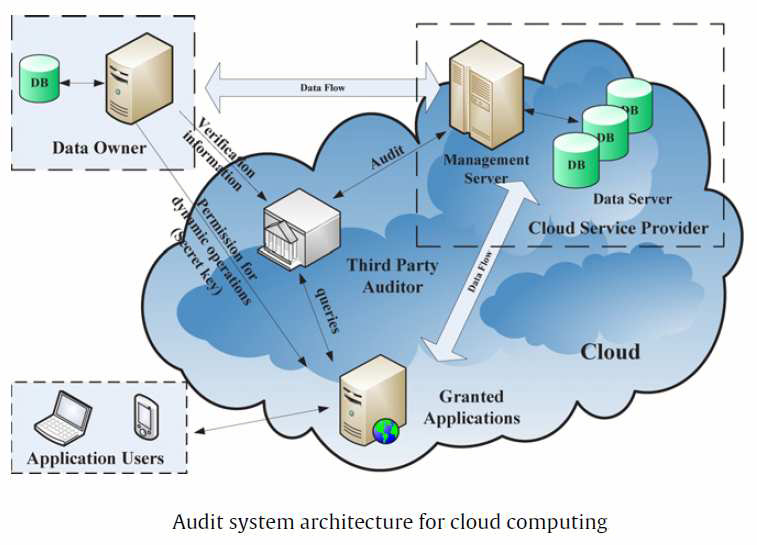 Literature Survey1. Towards Achieving Accountability, Auditability and Trust in Cloud ComputingThe lack of confidence in entrusting sensitive information to cloud computing service providers (CSPs) is one of the primary obstacles to widespread adoption of cloud computing, as reported by a number of surveys. From the CSPs’ perspective, their long-term return-on-investment in cloud infrastructure hinges on overcoming this obstacle. Encryption and privacy protection techniques only solve part of this problem: in addition, research is needed to increase the accountability and auditability of CSPs. However, achieving cloud accountability is a complex challenge; as we now have to consider large-scale virtual and physical distributed server environments to achieve (1) real-time tracing of source and duplicate file locations, (2) logging of a file’s life cycle, and (3) logging of content modification and access history. This position paper considers related research challenges and lays a foundation towards addressing these via three main abstraction layers of cloud accountability and a Cloud Accountability Life Cycle.2. Scalable and Efficient Provable Data Possession Storage outsourcing is a rising trend which prompts a number of interesting security issues, many of which have been extensively investigated in the past. However, Provable Data Possession (PDP) is a topic that has onlyrecently appeared in the research literature. The main issue is how to frequently, efficiently and securely verify that a storage server is faithfully storing its client’s (potentially very large) outsourced data. The storage server is assumed to be untrusted in terms of both security and reliability. (In other words, it might maliciously or accidentally erase hosted data; it might also relegate it to slow or off-line storage.) The problem is exacerbated by the client being a small computing device with limited resources. Prior work has addressed this problem using either public key cryptography or requiring the client to outsource its data in encrypted form. In this paper, we construct a highly efficient and provably secure PDP technique based entirely on symmetric key cryptography, while not requiring any bulk encryption. Also, in contrast with its predecessors, our PDP technique allows outsourcing of dynamic data, i.e, it efficiently supports operations, such as block modification, deletion and append.3. Dynamic Provable Data PossessionAs storage-outsourcing services and resource-sharing networks have become popular, the problem of efficiently proving the integrity of data stored at untrusted servers has received increased attention.In the provable data possession (PDP) model, the client preprocesses the data and then sends it to an untrusted server for storage, while keeping a small amount of meta-data. The client later asks the server to prove that the stored data has not been tampered with or deleted (without downloading the actual data). However, the original PDP scheme applies only to static (or append-only) files. We present a definitional framework and efficient constructions for dynamic provable data possession (DPDP), which extends the PDP model to support provable updates to stored data. We use a new version of authenticated dictionaries based on rank information. The price of dynamic updates is a performance change from O(1) to O(log n) (or O(nǫ log n)), for a file consisting of n blocks, while maintaining the same (or better, respectively) probability of misbehavior detection. Our experiments show that this slowdown is very low in practice (e.g., 415KB proof size and 30ms computational overhead for a 1GB file). We also show how to apply our DPDP scheme to outsourced file systems and version controlsystems(e.g.,CVS).Existing System:To  securely  introduce  an  effective  third  party  auditor  (TPA),  the following two fundamental requirements have to be met: 1)TPA  should  be  able  to  efficiently  audit  the  cloud  data  storage  without2)  The  third  party  auditing  process  should  brin g  in  no  new  vulnerabilitiesProposed SystemIn  this  paper,  we  utilize  the  public provable data possession which  is  a  cryptographic  technique  for  verifying  the  integrity  of  data  without retrieving  it  at  an  untrusted  server;  can  be  used  to  realize  audit  services.  It  with retrieving  it  at  an  untrusted  server;  can  be  used  to  realize  audit  services.  publicauditingcloud data storage security while keeping all above requirements in mind To  support  efficient  Handling  of  multiple  auditing  tasks,  we  further  explore the  technique  of  bilinear  aggr egate  signature  to  extend  our  main  result  into  a  multi- user  setting,  where  TPA  can  perform  multiple  auditing  tasks  simultaneously.user  setting,  where  TPA  can  perform  multiple  auditing  tasks  simultaneously.Ex tensive  security  and  performance  analysis  shows  the  proposed  schemes  areprovably secure and highly efficient.  We also show how to extent  our main scheme tosupport batch auditing fo r TPA upon delegations from multi-users.Modules 1.  Audit Service System2.  Data Storage Service System3.  Audit Outsourcing Service System4.  Secure and Performance AnalysisAudit Service SystemIn  this  module  we  provide  an  efficient  and  secure  cryptographic interactive  audit  scheme  for  public  audit  ability.  We  provide  an  efficient  and  secure cryptographic interactive retains the soundness property and zero-knowledge property of  proof  systems.  Th ese  two  properties  ensure  that  our  scheme  can  not  only  prevent the deception  and  forger y  of  cloud  storage  providers,  but also  prevent the  leakage of outsourced data in the p rocess of verification.Data Storage Service SystemIn this module, we considered FOUR entities to store the data in secure manner:Data owner (DO)Who has a large amount  of data to be stored in the cloudCloud service provider (CSP)Who  provides  data  storage service  and has  enou gh  storage  spaces  and computation resources.3.Third party auditor (TPA)Who has  capabilities to manage or monitor – outsourced data under the delegation of data owner.4.  Granted applications (GA)Who  have  the  right  to  access  and  manipulate  stored  data.  These applications  can  be  either  inside  clouds  or  outside  clouds  according  to  the specific requirements.Audit Outsourcing Service SystemIn  this  module  the  client  (data  owner)  uses  the  secret  key  to  preprocess  the file,  which  consists  of  a  collection  of  blocks,  generates  a  set  of  public  verification information  that  is  stored  in  TPA,  transmits  the  file  and  some  verification  tags  to Cloud service provider CSP, and may delete its local copy At  a  later  time,  using  a  protocol  of  proof  of  retrievability,  TPA  (as  an  audit agent of  clients)  issues  a challenge  to  audit (or  check)  the integrity and  availability of the  outsourced  data  in  terms  of  the  public verification  information.  It  is  necessary  to give  an alarm for abno rmal events.Secure and Performance AnalysisIn this module, we considered to secure the data and give performance to the following:Audit-without-downloading. To  allow  TPA  (or other clients  with the help of  TPA)  to verify the correctness of  cloud  data  on  demand  without  retrieving  a  copy  of  whole  data  or  introducing  additional on-line burden to the cloud usersVerification-correctnessTo  ensure  there  exists  no  cheating  CSP  that  can  pass  the  audit  from  TPA without indeed storing users’ data intactPrivacy-preservingTo  ensure  that  there  exists  no  way  for  TPA  to  derive  users’  data  from  the information collected during the auditing process.High-performanceTo  allow  TPA  to  perform  auditing  with  minimum  overheads  in  storage,communication  and  computation,  and  to  support  statistical  audit  sampling  and optimized audit schedule with a long enough period of time.SYSTEM SPECIFICATIONHardware RequirementsSystem   :   Pentium IV 2.4 GHz.Hard Disk  :   40 GBFloppy Drive  :   1.44 MbMonitor  :   14’ Colour MonitorMouse   :   Optical MouseRam    :   512 MbKeyboard  :   101 Keyboard.Software Requirements Operating system   :   Windows XP Coding Language   :   ASP.Net with C# Data Base              :   SQL Server 2005